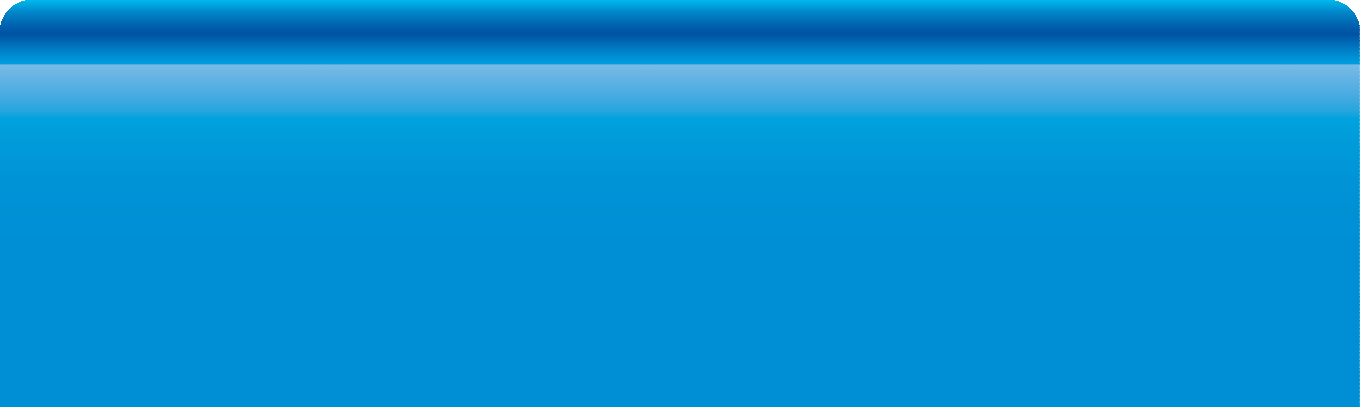 人民币支付	Payment in US$ Or Other Currencies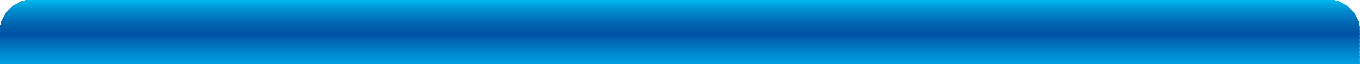                 Company Name: MindSpan Asia Ltd.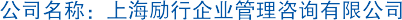 Beneficiary Bank Name: HSBC Hong Kong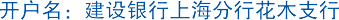 PCBCCNBJSHX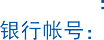 3100 1523 2120 5000 5786Beneficiary Bank Address: 1 Queen’s Road Central, Hong Kong Beneficiary Account Number: 848 654 232 838Swift Code: HSBCHKHHHKH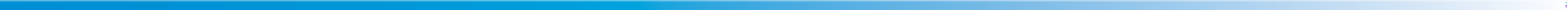 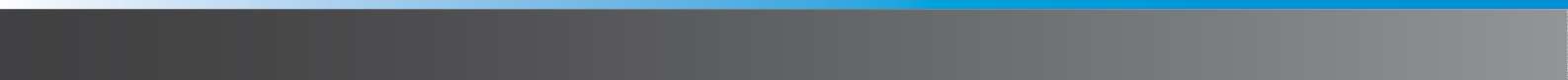 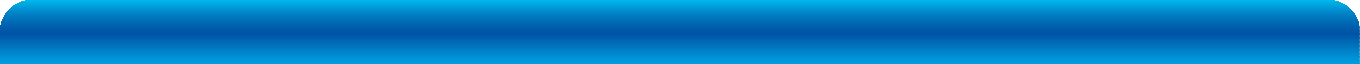 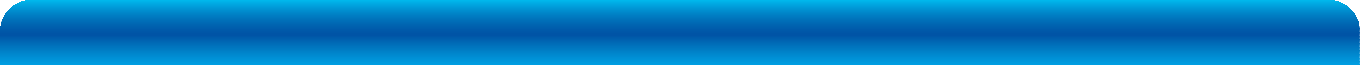 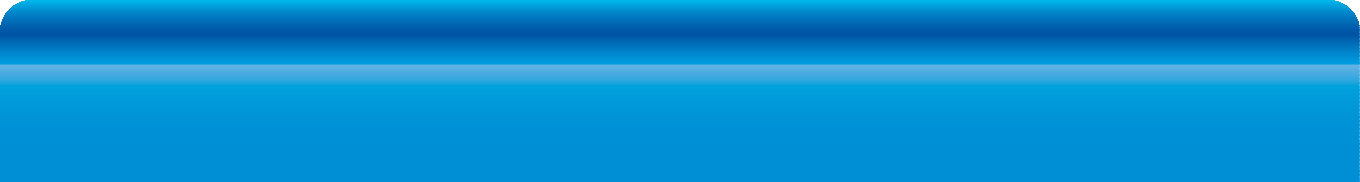 选项价格备注标准单价人民币39,800 元 (5,940美元)价格包含全部课程、证书和后续支持团体价格人民币33,830 元 (5,050美元)同一公司至少3人报名可享受15%折扣早鸟价人民币33,830 元 (或5,050美元)2019年5月31日之前付款方可享受此优惠价格#全名公司职位手机号码邮箱123  或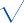 银行转账账户信息如下  或支票公司名称如下